PROCEDURA POBYTU DZIECKAW SZKOLE PODSTAWOWEJIM. ANNY JENKE W MROWINACHW OKRESIE PANDEMII KORONAWIRUSA COVID-19I PODSTAWA PRAWNA:Rozporządzenie Ministra Pracy i Polityki Socjalnej z dnia 26 września 1997 r. w sprawie ogólnych przepisów bezpieczeństwa i higieny pracy (Dz. U. z 1997 r. poz. 844 ze zm.).Rozporządzenia Ministra Edukacji Narodowej i Sportu z dnia 31 grudnia 2002 r. w sprawie bezpieczeństwa i higieny w publicznych i niepublicznych szkołach i placówkach (Dz. U. z 2018 poz. 2410 z póź.zm.).Rozporządzenie Ministra Edukacji Narodowej z dnia 11 marca 2020 r. w sprawie czasowego ograniczenia funkcjonowania jednostek systemu oświaty w związku z zapobieganiem, przeciwdziałaniem i zwalczaniem COVID-19 (Dz.U. z 2020 r. poz. 410).Ustawa z dnia 2 marca 2020 r. o szczególnych rozwiązaniach związanych z zapobieganiem, przeciwdziałaniem i zwalczaniem COVID-19, innych chorób zakaźnych oraz wywołanych nimi sytuacji kryzysowych (Dz.U. z 2020 r. poz. 374).Rozporządzenie Rady Ministrów z dnia 15 kwietnia 2020r. zmieniające rozporządzenie w sprawie ustanowienia określonych ograniczeń, nakazów i zakazów w związku z wystąpieniem stanu epidemii ( Dz. U. z 2020 poz. 673).Rozporządzenie Ministra Edukacji Narodowej z dnia 29 kwietnia 2020 r. zmieniające rozporządzenie w sprawie czasowego ograniczenia funkcjonowania jednostek systemu oświaty, w związku z zapobieganiem, przeciwdziałaniem i zwalczaniem COVID-19. http://dziennikustaw.gov.pl/DU/2020/780 Rozporządzenie Ministra Edukacji Narodowej z dnia 29 kwietnia 2020 r. zmieniające rozporządzenie w sprawie szczególnych rozwiązań w okresie czasowego ograniczenia funkcjonowania jednostek systemu oświaty w związku z zapobieganiem, przeciwdziałaniem i zwalczaniem COVID-19. http://dziennikustaw.gov.pl/DU/2020/781 Wytyczne epidemiologiczne Głównego Inspektora Sanitarnego dla szkół podstawowych – edukacja wczesnoszkolna z dnia 14 maja 2020 r.Statut szkołyII  Cel procedury Celem niniejszej procedury jest ustalenie sposobu postępowania w celu zapewnienia bezpieczeństwa i higieny pobytu dzieci w Szkole Podstawowej im. Anny Jenke w Mrowinach w trakcie pandemii koronawirusa COVID-19. III Zakres procedury Niniejsza procedura dotyczy wszystkich dzieci, rodziców/prawnych opiekunów oraz pracowników Szkoły Podstawowej im. Anny Jenke w Mrowinach przebywających na terenie szkoły w trakcie trwania pandemii koronawirusa COVID-19. IV Informacje ogólne Do szkoły może uczęszczać tylko dziecko zdrowe bez objawów chorobowych.Dzieci z objawami chorobowymi np. katar, kaszel, gorączka nie należy przyprowadzać do szkoły.Dzieci z objawami infekcji wirusowej, chorób skórnych oraz objawów sugerujących chorobę zakaźną nie mogą uczęszczać do szkoły.Aby zapewnić dziecku odpowiednią opiekę podczas pobytu w szkole, rodzic/prawny opiekun zobowiązany jest do przekazania dyrektorowi istotnych informacji o stanie zdrowia dziecka.W przypadku wystąpienia niepokojących objawów chorobowych nauczyciel może zmierzyć temperaturę dziecku, po uzyskaniu zgody rodzica na pomiar temperatury ciała dziecka.Temperaturę ciała dziecka należy mierzyć za pomocą termometru bezdotykowego. V Odpowiedzialność Odpowiedzialnym za wdrożeniem procedury i zapoznanie z nią rodziców/prawnych opiekunów oraz pracowników jest dyrektor szkoły.Do przestrzegania postanowień niniejszej procedury zobowiązani są wszyscy rodzice/prawni opiekunowie dzieci uczęszczających do szkoły oraz pracownicy szkoły.VI Organizacja opieki na zajęciach w edukacji wczesnoszkolnejOd 25 maja 2020 r. uczniowie klas I-III mogą brać udział w zajęciach opiekuńczo–wychowawczych z elementami zajęć dydaktycznych w szkole podstawowej.W grupie może przebywać do 12 uczniów. W uzasadnionych przypadkach za zgodą organu prowadzącego można zwiększyć liczbę dzieci - nie więcej niż o 2. Przy określaniu liczby uczniów w grupie należy uwzględnić także rodzaj niepełnosprawności uczniów. W miarę możliwości do grupy przyporządkowani są ci sami nauczyciele.Jedna grupa uczniów przebywa w wyznaczonej i w miarę możliwości stałej sali.Minimalna przestrzeń do zajęć dla uczniów w sali nie może być mniejsza niż 4 m2 na 1 osobę (uczniów i nauczycieli).Liczba dzieci w grupie uzależniona jest od metrażu sali. W razie potrzeby mogą zostać wykorzystane inne sale dydaktyczne.   Do przestrzeni tej nie wlicza się pomieszczenia pomocniczego (ciągów komunikacji wewnętrznej, pomieszczeń porządkowych, magazynowych, higieniczno - sanitarnych, np. łazienek i ustępów). Nie należy sumować powierzchni sal dla dzieci i przeliczać łącznej jej powierzchni na limit miejsc Powierzchnię każdej sali wylicza się z uwzględnieniem mebli i innych sprzętów w niej się znajdujących.Z sali, w której przebywa grupa, należy usunąć przedmioty i sprzęty, których nie można skutecznie umyć, uprać lub dezynfekować. Przybory do ćwiczeń (piłki, skakanki, obręcze itp.) wykorzystywane podczas zajęć należy dokładnie czyścić lub dezynfekować.W sali odległości pomiędzy stanowiskami dla uczniów powinny wynosić min. 1,5 m 
(1 uczeń – 1 ławka szkolna). Uczeń posiada własne przybory i podręczniki, które w czasie zajęć mogą znajdować się na stoliku szkolnym ucznia, w tornistrze lub we własnej szafce. Uczniowie nie powinni wymieniać się przyborami szkolnymi między sobą.W sali gimnastycznej mogą przebywać dwie grupy uczniów. Po każdych zajęciach używany sprzęt sportowy oraz podłoga powinny zostać umyte lub zdezynfekowane. Należy wietrzyć sale co najmniej raz na godzinę, w czasie przerwy, a w razie potrzeby także w czasie zajęć.Nauczyciel organizuje przerwy dla swojej grupy, w interwałach adekwatnych do potrzeb, jednak nie rzadziej niż po 45 min. Grupa spędza przerwy pod nadzorem nauczyciela.Uczeń nie powinien zabierać ze sobą do szkoły niepotrzebnych przedmiotów.Jeżeli dziecko manifestuje, przejawia niepokojące objawy choroby należy odizolować je w odrębnym pomieszczeniu lub wyznaczonym miejscu z zapewnieniem min. 2 m odległości od innych osób i niezwłocznie powiadomić rodziców/opiekunów w celu pilnego odebrania ucznia ze szkoły.VII Zajęcia świetlicoweSzkoła organizuje zajęcia świetlicowe dla uczniów, których rodzice zgłosili potrzebę korzystania ze świetlicy szkolnej. Zajęcia świetlicowe odbywają się w świetlicy szkolnej z zachowaniem zasady 4 m2 na osobę. W razie potrzeby mogą zostać wykorzystane inne sale dydaktyczne.Nauczyciele i inni pracownicy szkoły powinni zachowywać dystans społeczny między sobą, w każdej przestrzeni szkoły, wynoszący min. 1,5 m.Pracownicy administracji oraz obsługi sprzątającej powinni ograniczyć kontakty z uczniami oraz nauczycielami.VIII Zasady przebywania na powietrzu Zaleca się korzystanie przez uczniów z placu szkolnego oraz pobytu na świeżym powietrzu na terenie szkoły, przy zachowaniu zmianowości grup i dystansu pomiędzy nimi.Sprzęt na placu wykorzystywany podczas zajęć powinien być regularnie czyszczony 
z użyciem detergentu lub dezynfekowany, jeżeli nie ma takiej możliwości należy zabezpieczyć go przed używaniem.Na placu mogą przebywać dwie grupy przy założeniu, że zachowany jest między nimi dystans.Należy ograniczyć aktywności sprzyjające bliskiemu kontaktowi pomiędzy uczniami.Należy zapewnić taką organizację pracy i koordynację, która utrudni stykanie się ze sobą poszczególnych grup uczniów (np. różne godziny przyjmowania grup 
do placówki, różne godziny przerw lub zajęć na boisku).Zakazuje  się wyjść poza teren szkoły (np. spacer do lasu).IX Zasady przebywania w szatni W szatni należy wykorzystywać co drugi boks.Należy unikać organizowania większych skupisk uczniów w jednym pomieszczeniu. W szatni powinna przebywać jedna grupa  uczniów w odległości 1,5 m między uczniami X Zasady przyprowadzania i odbierania dziecka do szkołyPrzed wejściem do budynku należy  zdezynfekować ręce. Rodzice i opiekunowie przyprowadzający/odbierający uczniów do/ze szkoły mają zachować dystans społeczny w odniesieniu do pracowników szkoły oraz innych uczniów i ich rodziców wynoszący min. 2 m.Rodzice mogą wchodzić z dziećmi wyłącznie do przestrzeni wspólnej szkoły lub wyznaczonego obszaru z zachowaniem zasady – jeden rodzic z dzieckiem lub w odstępie 2 m od kolejnego rodzica z dzieckiem, przy czym należy rygorystycznie przestrzegać wszelkich środków ostrożności (m. in. osłona ust i nosa, rękawiczki jednorazowe lub dezynfekcja rąk).Uczniowie do szkoły są przyprowadzani/odbierani przez osoby zdrowe.Jeżeli w domu przebywa osoba na kwarantannie lub izolacji nie wolno przyprowadzać ucznia do szkoły.Rodzice mają bezwzględny zakaz wchodzenia do sal, przemieszczania się po korytarzach szkolnych i innych pomieszczeniach szkolnych.XI Higiena, czyszczenie i dezynfekcja pomieszczeń i powierzchniPrzy wejściu głównym należy umieścić numery telefonów do właściwej stacji sanitarno-epidemiologicznej, oddziału zakaźnego szpitala i służb medycznych oraz organów, z którymi należy się kontaktować w przypadku stwierdzenia objawów chorobowych.Przed wejściem do budynku szkoły należy skorzystać  z płynu dezynfekującego do rąk wg  instrukcji.Obsługa  jest zobowiązana dopilnować , aby wszystkie osoby wchodzące do szkoły dezynfekowały dłonie, miały zakryte usta i nos oraz nie przekraczały obowiązujących stref przebywania.Należy regularnie myć ręce wodą z mydłem. Szczególnie dotyczy to uczniów po przyjściu do szkoły, przed jedzeniem i po powrocie ze świeżego powietrza, po skorzystaniu z toalety.Obsługa prowadzi  codzienne  prace porządkowe, ze szczególnym uwzględnieniem utrzymywania w czystości sal zajęć, pomieszczeń sanitarnohigienicznych, ciągów komunikacyjnych, dezynfekcji powierzchni dotykowych – poręczy, klamek i powierzchni płaskich, w tym blatów w salach i w pomieszczeniach spożywania posiłków, klawiatur, włączników.Przeprowadzając dezynfekcję, należy ściśle przestrzegać zaleceń producenta znajdujących się na opakowaniu środka do dezynfekcji. Ważne jest ścisłe przestrzeganie czasu niezbędnego do wywietrzenia dezynfekowanych pomieszczeń, przedmiotów, tak aby uczniowie nie byli narażeni na wdychanie oparów środków służących do dezynfekcji.Wszyscy pracownicy szkoły w razie konieczności powinni być zaopatrzeni i używać w indywidualne środki ochrony osobistej – jednorazowe rękawiczki, osłonę na usta i nos. W pomieszczeniach sanitarnohigienicznych należy wywiesić plakaty z zasadami prawidłowego mycia rąk, a przy dozownikach z płynem do dezynfekcji rąk – instrukcje.Należy zapewnić bieżącą dezynfekcję toalet.XII Postępowanie w przypadku podejrzenia zakażenia u pracowników szkołyDo pracy w szkole mogą przychodzić jedynie zdrowe osoby, bez jakichkolwiek objawów wskazujących na chorobę zakaźną.W miarę możliwości nie należy angażować w zajęcia pracowników powyżej 60. roku życia lub z istotnymi problemami zdrowotnymi, które zaliczają osobę do grupy tzw. podwyższonego ryzyka.Pracownicy szkoły zobowiązani są do się śledzenia na bieżąco  informacji Głównego Inspektora Sanitarnego i Ministra Zdrowia, dostępnych na stronach gis.gov.pl lub https://www.gov.pl/web/koronawirus/, a także obowiązujących przepisów prawa.W przypadku wystąpienia u pracownika będącego na stanowisku pracy niepokojących objawów sugerujących zakażeniem koronawirusem:Zgłasza fakt dyrektorowi i bezzwłocznie udaje się do wyznaczonego pomieszczenia – izolatki gabinet nauczyciela wychowania fizycznego.Dyrektor kieruje do pomocy osobę, która przystępując do działań zabezpiecza się w przyłbicę, fartuch ochronny, półmaskę i rękawiczki.Należy wstrzymać przyjmowanie kolejnych grup uczniów, Dyrektor lub inny pracownik szkoły bezzwłocznie zawiadamia powiatową stację z Powiatową Stacją Sanitarno - Epidemiologiczną w Świdnicy tel. 748522091 i stosuję się ściśle do wydawanych instrukcji i poleceń. Obszar, w którym poruszał się i przebywał pracownik, należy poddać gruntownemu sprzątaniu, zgodnie z funkcjonującymi w podmiocie procedurami oraz zdezynfekować powierzchnie dotykowe (klamki, poręcze, uchwyty itp.) oraz zastosować się do indywidualnych zaleceń wydanych przez inspektorat sanitarny.Rekomenduje się ustalenie listy osób przebywających w tym samym czasie w części/częściach podmiotu, w których przebywała osoba podejrzana o zakażenie i zalecenie stosowania się do wytycznych Głównego Inspektora Sanitarnego dostępnych na stronie gov.pl/web/koronawirus/ oraz gis.gov.pl odnoszących się do osób, które miały kontakt z zakażonym.W przypadku wystąpienia niepokojących objawów poza miejscem pracy, pracownik:Nie powinien przychodzić do pracy, tylko pozostać w domu.Powinien skontaktować się telefonicznie: ze stacją z Powiatową Stacją Sanitarno - Epidemiologiczną w Świdnicy tel. 748522091;  oddziałem zakaźnym, a w razie pogarszania się stanu zdrowia zadzwonić pod nr 999 lub 112 i poinformować, że może być zakażony koronawirusem.Informuje dyrektora szkoły o zaistniałej sytuacji.XIII Postępowanie w przypadku podejrzenia zakażenia u uczniaPodczas pobytu dziecka w szkole, w przypadku zaobserwowania, wystąpienia lub zgłoszenia przez dziecko niepokojących objawów, złego samopoczucia należy odizolować dziecko od grupy, poinformować dyrektora oraz telefonicznie rodzica/ prawnego opiekuna o stanie zdrowia dziecka i niezwłocznie poprosić aby je odebrali. Dziecko z objawami chorobowymi należy odizolować w odrębnym pomieszczeniu lub w wyznaczonym miejscu wyposażonym w środki ochrony osobistej (fartuch, maseczka, przyłbica, rękawiczki, płyn do dezynfekcji) z zapewnieniem minimum 2 m odległości od innych osób – gabinet wychowania fizycznewgo.Opiekę nad dzieckiem sprawuje wytypowany przez dyrektora pracownik szkoły, który kontroluje stan zdrowia i temperaturę dziecka. Jeżeli stan zdrowia dziecka pogarsza się, przed przybyciem jego rodzica/prawnego opiekuna dyrektor szkoły wzywa pogotowie ratunkowe i przekazuje informacje na temat stanu zdrowia dziecka. W przypadku stwierdzenia wystąpienia u dziecka choroby COVID - 19 lub jej podejrzenia rodzice/opiekunowie prawni dziecka zobowiązani są do poinformowania dyrektora placówki o zachorowaniu dziecka, celem zapobiegania rozpowszechniania się choroby i podjęcia odpowiednich działań. Należy skontaktować się z Powiatową Stacją Sanitarno - Epidemiologiczną w Świdnicy tel. 748522091 o poradę lub konsultację w celu wdrożenia odpowiednich procedur.Rekomenduje się ustalenie listy osób przebywających w tym samym czasie w części/częściach szkoły, w których przebywała osoba lub dziecko podejrzane o zakażenie i zalecenie stosowania się do wytycznych Głównego Inspektora Sanitarnego dostępnych na stronie gov.pl/web/koronawirus/oraz gis.gov.pl i odnoszących się do osób, które miały kontakt z zakażonym. W przypadku uzasadnionego podejrzenia, że dziecko jest chore i może zarażać inne dzieci, dyrektor ma prawo nie wpuścić go do placówki, a rodzica poprosić o zabranie dziecka do domu i skontaktowanie się z lekarzem. W przypadku, gdy dziecko zostało skierowane do szpitala z podejrzeniem koronawirusa, należy wstrzymać przyjmowanie kolejnych grup dzieci. Dyrektor w porozumieniu z właściwym państwowym inspektorem sanitarnym może podjąć decyzję o zamknięciu szkoły w celu przeprowadzenia dekontaminacji pomieszczeń i przedmiotów. Obszar, w który poruszał się i przebywało dziecko należy poddać gruntownemu sprzątaniu, zdezynfekować powierzchnie dotykowe: klamki, uchwyty, wyłączniki, przyciski itp. Zawsze w przypadku wątpliwości należy zwrócić się do właściwej powiatowej stacji sanitarno-epidemiologicznej w celu konsultacji lub uzyskania porady.Na podstawie Zarządzenia Dyrektora Szkoły nr 11/2020 procedura obowiązuje od 25 maja 2020 r. do odwołania przez Dyrektora Szkoły Podstawowej im. Anny Jenke w Mrowinach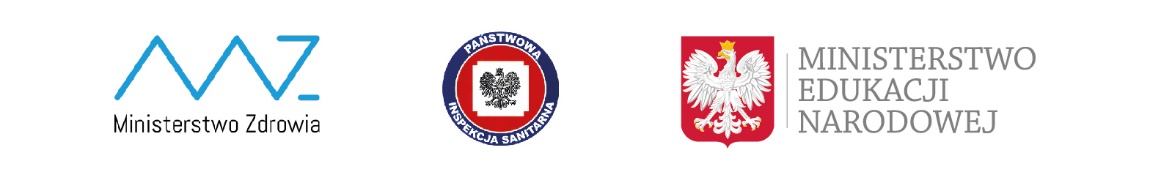 